ContactShari LakeDirector of MarketingCoperion K-Tron Salina, Inc.606 North Front StreetSalina, KS 67401 USATel: +1 (785) 825-3884Shari.lake@coperion.comwww.coperion.comPress ReleaseUSA-Manufactured Rotary Valve Will Reduce Delivery Times for Bulk Solids Industry CustomersDesigned for Food, Mineral, Plastics and Chemical ApplicationsSalina, KS, USA (February 2018) – To significantly shorten delivery times for customers of the Americas market, Coperion K-Tron located in Salina, KS USA, is starting the US production of Coperion Germany rotary valves type ZRD in Salina. The Coperion brand rotary valves are being added to the full line of Aerolock™ rotary valves that Coperion K-Tron Salina has manufactured for 60 years and ships to hundreds of customers each year.  “The joint effort included an extensive study and several meetings between the Salina and Weingarten sites to make sure that the same high quality of standards would be met and maintained”, says Scott Schlesener, Operations Manager of the Salina site and Integration Manager of Coperion’s Equipment & Systems Division. “Raw materials, product designs, manufacturing methods, and quality assurance standards from Germany were copied and adapted to fit Coperion K-Tron Salina’s extensive machining capabilities and quality management system.”This joint effort ensures the American made valves will perform to the highest technological and performance standards, for which the German manufactured valves are known. Best of all, this effort, along with a considerable investment of stocked inventory, will allow Coperion to deliver and repair valves for the Americas market with significantly shorter delivery times. In fact, standard grey cast iron and stainless steel ZRD rotary valves will be available to customers within 4 to 6 weeks.The Coperion ZRD rotary valve is specially designed for food, mineral, plastics and chemical applications. The valve is engineered for heavy-duty industrial service with pressure differentials up to 21 psi(g) [1.5 bar(g)] and temperatures up to 212°F [100°C]; higher temperature options are available. The ZRD is often used as a discharging and metering valve for conveying products in powder and granular form.An extensive range of sizes is available, with large throughputs ranging from 500 to 400,000 + lb per hour (subject to bulk density and application). The valves have a pressure surge-proof, (pressure shock) rating of 145 psi(g) [10 bar(g)], and are suitable for isolation according to NFPA standards (for select sizes up to 12 inch). The ZRD comes standard with air purged seals completely mounted with plastic or stainless steel tubing, solenoid and filter regulator with gauge. Standard seal option includes the popular T3 PTFE and quad ring assemblies, which eliminate the need for air purge in most applications. In addition, the ZRD comes with a sealed-for-life outboard bearing arrangement, separated from product, with and without purge gas by way of a dedicated relief opening.Coperion and Coperion K-Tron will debut the US-manufactured ZRD rotary valve at this year’s International Powder and Bulk Solids Conference and Exhibition (April 24-26, 2018, Donald E. Stephens Convention Center, Rosemont, IL / USA) in Booth 1413 and at NPE 2018 (May 7-11, 2018, Orange County Convention Center, Orlando, Florida / USA) Hall West, Hall Level 2, Booth W729.For additional information on Coperion & Coperion K-Tron Rotary Valves visit: www.coperion.com/components Coperion (www.coperion.com) is the international market and technology leader in compounding systems, feeding technology, bulk materials handling systems and services. Coperion designs, develops, manufactures and maintains systems, machines and components for the plastics, chemicals, pharmaceutical, food and minerals industries. Within its four divisions – Compounding & Extrusion, Equipment & Systems, Materials Handling and Service – Coperion has 2,500 employees and nearly 30 sales and service companies worldwide. Coperion K-Tron (www.coperionktron.com) is a brand of Coperion. 
Dear colleagues,
You will find this press release in English and the color photos in printable quality available for download online at https://www.coperion.com/en/news-media/newsroom/  .Editor contact and copies: Dr. Jörg Wolters, KONSENS Public Relations GmbH & Co. KG,
Hans-Kudlich-Strasse 25, D-64823 Gross-Umstadt, Germany
Tel.: +49 (0)60 78/93 63-0, Fax: +49 (0)60 78/93 63-20
E-mail:  mail@konsens.de, Website:  www.konsens.de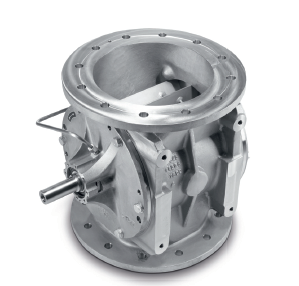 The Coperion rotary valves are highly regarded as top-quality products in the plastics, chemical, food, pharmaceutical and minerals industries around the world.Image: Coperion K-Tron, Salina, KS